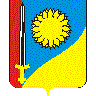 Совет Николаевского сельского поселенияЩербиновского районатретьего созывасорок четвертая сессияРЕШЕНИЕот 04.09.2017                                                                           № 2село НиколаевкаОб установлении границ территории, на которой создается народная дружинаВ соответствии со статьей 12 Федерального закона от 2 апреля 2014 года № 44-ФЗ «Об участии граждан в охране общего порядка», Совет Николаевского сельского  поселения Щербиновского района р е ш и л:1. Установить границами территории, на которой создается народная дружина - границы Николаевского сельского поселения Щербиновского района.2. Опубликовать настоящее решение в периодическом печатном издании «Информационный бюллетень администрации Николаевского сельского поселения Щербиновского района». 3. Отделу по общим и юридическим вопросам администрации Николаевского сельского поселения Щербиновского района (Парасоцкая) разместить настоящее решение на официальном сайте администрации Николаевского сельского поселения Щербиновского района.4. Контроль за выполнением настоящего решения возложить на главу Николаевского сельского поселения Щербиновского района Н.Г.Сиротенко.5. Постановление вступает в силу на следующий день после его официального опубликования.ГлаваНиколаевского  сельского поселенияЩербиновского района                                                                      Н.Г. Сиротенко      